Виконавчий комітет Первомайської міської ради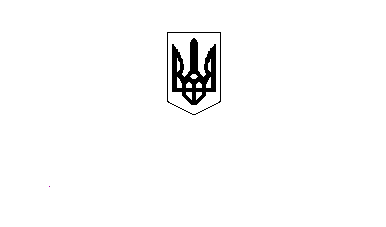 Відділ освітиНАКАЗ       26.06.2019                                                                                                   № 229м. ПервомайськийПро реорганізацію шляхом приєднанняПервомайської ЗОШ І-ІІІ ступенів №4Первомайської міської ради Харківської області доПервомайської ЗОШ І-ІІІ ступенів №7 Первомайської міської ради Харківської області        Відповідно до ч. 2 ст. 66 Закону України «Про освіту», ч. 1 ст. 11 Закону України «Про загальну середню освіту»,  відповідно до ст. 59 Господарського кодексу України, ст. 104-107 Цивільного кодексу України, Закону України «Про державну реєстрацію юридичних осіб, фізичних осіб – підприємців та громадських формувань», рішення 60 сесії 7 скликання Первомайської міської ради  від 25.06.2019 № 1272-60/7 «Про реорганізацію шляхом приєднання Первомайської ЗОШ І-ІІІ ступенів №4 Первомайської міської ради Харківської області до Первомайської ЗОШ І-ІІІ ступенів №7 Первомайської міської ради Харківської області», з метою створення оптимальної освітньої мережі, необхідних умов для надання учням якісної освіти, забезпечення доступності та якості освіти, ефективного використання матеріально-технічних, кадрових, фінансових та управлінських ресурсів, раціонального використання бюджетних коштів,НАКАЗУЮ:1. Реорганізувати Первомайську  загальноосвітню школу  І-ІІІ ступенів №4 Первомайської міської ради Харківської області (місцезнаходження юридичної особи: 64102, м. Первомайський, вул. Кіндратьєва, Харківської області, код ЄДРПОУ  23335909) шляхом приєднання до Первомайської  загальноосвітньої школи  І-ІІІ ступенів №7 Первомайської міської ради Харківської області (місцезнаходження юридичної особи: 64102, м. Первомайський, 4 м-н, Харківської області, код ЄДРПОУ 23335915).2. Визначити Первомайську загальноосвітню школу І-ІІІ ступенів №7 Первомайської міської ради Харківської області правонаступником майна, прав та обов’язків Первомайської загальноосвітньої школи І-ІІІ ступенів №4 Первомайської міської ради Харківської області.3. Встановити строк заявлення кредиторами своїх вимог - два місяці з дня оприлюднення повідомлення про рішення щодо припинення юридичної особи.4. Комісії з реорганізації юридичної особи Первомайської  загальноосвітньої школи  І-ІІІ ступенів №4 Первомайської міської ради Харківської області (далі комісія) у складі згідно з додатком.4.1. Провести процедуру реорганізації шляхом приєднання Первомайської  загальноосвітньої школи  І-ІІІ ступенів №4 Первомайської міської ради Харківської області  до Первомайської  загальноосвітньої школи  І-ІІІ ступенів №7 Первомайської міської ради Харківської області  відповідно до вимог чинного законодавства України.4.2. Протягом трьох робочих днів з дати прийняття рішення повідомити орган, що здійснює державну реєстрацію, про прийняте рішення щодо реорганізації шляхом приєднання Первомайської  загальноосвітньої школи  І-ІІІ ступенів №4 Первомайської міської ради Харківської області до Первомайської  загальноосвітньої школи  І-ІІІ ступенів №7 Первомайської міської ради Харківської області та подати в установленому законодавством України порядку необхідні документи для внесення до Єдиного державного реєстру юридичних осіб, фізичних осіб – підприємців та громадських формувань відповідних записів.4.3. Забезпечити у ході реорганізації дотримання прав та інтересів працівників Первомайської  загальноосвітньої школи  І-ІІІ ступенів №4 Первомайської міської ради Харківської області та осіб, які в ній навчаються, відповідно до вимог чинного законодавства України.4.4. Уповноважити голову комісії вчиняти всі необхідні юридичні дії, пов’язані з реорганізацією Первомайської загальноосвітньої школи І-ІІІ ступенів №4 Первомайської міської ради Харківської області.4.5. Після закінчення строку для пред’явлення вимог кредиторами забезпечити складання передавального акту та подати його на затвердження Первомайській міській  раді Харківської області.5. Директору Первомайської загальноосвітньої школи №4 Первомайської міської ради Харківської області здійснити заходи щодо попередження про зміну істотних умов праці і про можливе вивільнення відповідних працівників, надання їм гарантій, пільг та компенсацій згідно  чинного законодавства з  дотриманням прав та інтересів осіб, які в ній навчаються.6. Перевести учнівський контингент і мережу класів - комплектів Первомайської загальноосвітньої школи І-ІІІ ступенів №4 Первомайської міської ради Харківської області до Первомайської загальноосвітньої школи І-ІІІ ступенів №7 Первомайської міської ради Харківської області.                                                                                                  До 02.09.20197. Контроль за виконанням наказу залишаю за собою.    Начальник відділу освіти                               А.Р. Садченко                                                                     Додаток до наказу відділу освіти                                                                                        від 26.06.2019 №229                                                         СКЛАД комісії з реорганізації шляхом приєднанняПервомайської  загальноосвітньої школи  І-ІІІ ступенів №4 Первомайської міської ради Харківської області до Первомайської  загальноосвітньої школи  І-ІІІ ступенів №7 Первомайської міської ради Харківської областіГолова комісії :Голова комісії :Голова комісії :Харченко Ніна Петрівна-заступник міського голови з питань діяльності виконавчих органів Первомайської міської ради (інд. номер 2472000885)Члени комісії:Члени комісії:Члени комісії:Садченко Аліна Ростиславівна-начальник відділу освіти виконавчого комітету Первомайської міської ради (інд. номер 2737500720)Гусєва Світлана Юріївна-головний спеціаліст відділу освіти виконавчого комітету Первомайської міської ради (інд. номер  2733515166)Мартиненко Олексій ІвановичЗаєць Ірина Петрівна             -               Семеренко Людмила Миколаївна      -                           Обозна Валентина Михайлівна -         Гатілов Віктор Іванович       	- Терещенко Галина Василівна  -           -заступник начальника відділу  освіти виконавчого комітету Первомайської міської ради (інд. номер 1944500914)заступник головного бухгалтера централізованої бухгалтерії відділу освіти виконавчого комітету Первомайської міської ради (інд. номер 2130901343)головний бухгалтер централізованої бухгалтерії відділу освіти виконавчого комітету Первомайської міської ради  (інд. номер 1768200821)бухгалтер централізованої бухгалтерії відділу освіти виконавчого комітету Первомайської міської ради  (інд. номер 2291300741)директор Первомайської ЗОШ І-ІІІ ст. №4 Первомайської міської ради (інд. номер 2931603610)директор Первомайської ЗОШ І-ІІІ ст. №7 Первомайської міської ради (інд.  номер 2091101229)Тиркіна Ольга Володимирівна  -        начальник відділу кадрової, організаційної роботи виконавчого комітету Первомайської міської ради (інд. номер 2636121125)Ясинський Олександр Іванович-голова постійної комісії міської ради з питань бюджету, фінансів та комунальної власності (інд. номер 2706210534) 